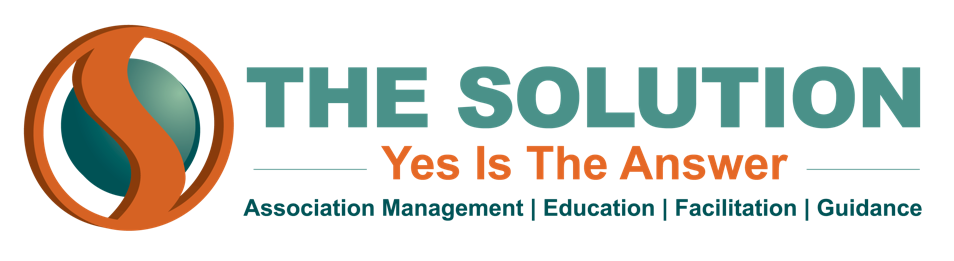 THE GOAL OF YOUR MEMBERSHIP            	This is the first question that any association needs to ask:  what is the goal of our membership?  What purpose does it serve?  Is membership an end to itself, or the means to something else?  If someone asked you, “Why do we need more members?”, what would your answer be—just to have them?  Would you be better off having more members, and why?  What goal does your membership serve?            	Maybe you want to increase your membership for market penetration.  Maybe your members serve as the voice of your industry.  Or maybe you need membership revenue to support other goals such as strategic programs and legislative action.  Membership should be a means of accomplishing greater things for the collective; if you haven’t clarified what those things are, then it will be hard to pinpoint the right path for growing your membership.THE VALUE OF YOUR MEMBERSHIP            	Once you’ve established what you are getting out of your membership, you must understand what they are getting from your organization.  What value does your membership offer?  Why would your members give their money to you instead of another association?            	This begins with understanding your current and prospective members.  Why did they view membership with your organization as a worthwhile investment?  What are their needs, their wants, and their challenges?  And can you anticipate what those needs and wants will be five years down the road, or ten?  Establish a two-way line of communication with your members so you can understand what they want from their membership, and how you can best serve them.MEMBERSHIP EXPERIENCE	“Membership experience” is a way of defining how your members will see, use, and interact with your organization.  The importance of a valuable member experience cannot be overstated; the experience you offer to members will shape their view of your organization, and it is the main factor that drives member retention.  If you want your members to keep coming back to you, then you need to engage with them continually--not just when you reach out once a year with their renewal invoice.MEMBER PERSONAS	To begin building the ideal membership experience, start by generating “member personas”--hypothetical conceptions of the different kinds of members that might be attracted to your organization.  For each member persona you generate, consider:Who are they?How did they find your organization?What attracted them to become members?What interests do they have that relate to your organization?What benefits could you offer that this member would find particularly valuable?	This is a valuable exercise to get you thinking about your organization from the perspective of a member.  No matter how much your members care about the mission of your organization, their first priority is always going to be the value that they receive in exchange for their membership investment.  And since not all members are the same, your organization needs to provide value in a variety of ways.	Some members may simply want to attend one event a year, network a little bit and get their continuing education credits; as long as you provide them the opportunity to do so, they will be happy.  Others are looking for programs and services tailored more specifically to them--mentoring programs, leads groups, small member circles, etc.  Some are looking for an ambassador or leadership role.  Others just want an opportunity to engage in a dialogue related to their industry.  It is possible to tailor your membership experience to service all of these different desires, and even segment your communications so that specific members are receiving targeted communications based on their personal goals for membership.  But this will only be successful if you have properly assessed your members and you really understand what they want.MEMBERSHIP RECRUITMENT	Building a membership recruitment strategy starts with determining your target audience.  Who are you trying to recruit?  What kind of profession or company profile do most of your members fit under?  Do you want more of the kind of members that you already have, or do you see potential for membership recruitment in a market you haven’t explored yet?  Once you have answered these questions, you can identify the best techniques for recruitment.  RECRUITMENT TECHNIQUESThink about what the biggest barriers to joining your organization would be for the members you want to attract, and then brainstorm how you can make those barriers as small as possible.  This might mean experimenting with modified dues structures, payment plans, or free introductory memberships--options that can allow potential members to experience the value of your organization before committing to a full membership.	Another strategy you can explore is prospecting in your own backyard--that is, using programs and events that are already part of your schedule as tools for recruitment.  Prospective members who have already had a chance to engage with your organization are more likely to see the value in membership.	You should also think about how your current members and leadership can help you recruit.  This can include member-get-a-member campaigns, ambassador programs, and incentivizing volunteers to seek out prospective members.	The last step is to analyze the messaging that you are sending to prospective members.  You want to provide targeted, valuable content that will connect with the kind of members you are trying to attract.  You could even allow prospective members to access a preview of the content and resources (webinars, events, etc.) that would be available to them if you joined.	No matter what you do, remember that prospective members won’t be inclined to pay for membership unless they have a clear idea of the value it will provide them--so demonstrating that value should be at the core of your membership recruitment strategy.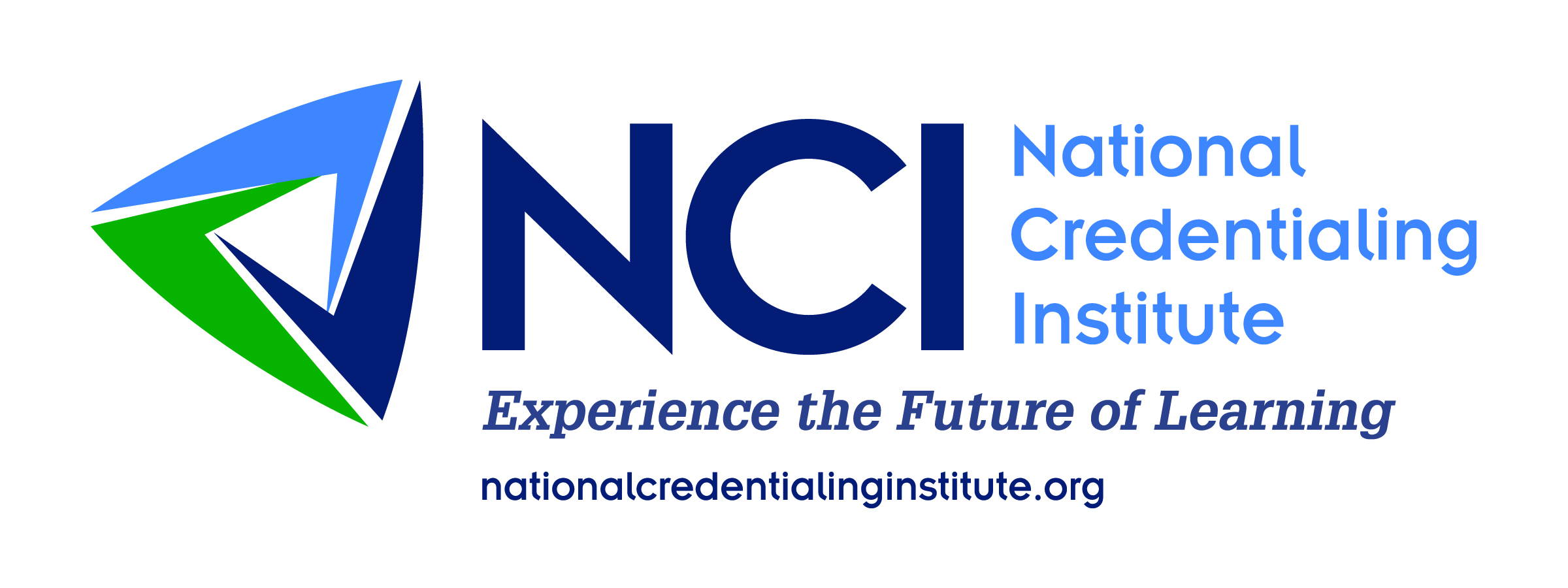 MEMBER ONBOARDINGYou need to have an onboarding plan in place to engage with your members.  Once a new member joins, they should hear from you immediately--have someone from your organization’s leadership, such as your executive director or board president, reach out and welcome them to your organization.  Tell them what they can expect out of their membership and how your organization will help them solve the challenges that they face.  You should also have a Welcome Kit prepared to send out to new members, including a calendar of events and a collection of resources that will help them get the most out of their membership.Here is a sample schedule for how to engage a new member:Immediately upon joining - Send a welcome letter/email thanking the member for joining, and asking what attracted them to joinWeek 3 - New Member Welcome kit featuring key pieces of membership information and resources for maximizing the value of their membershipWeek 10 - Benefits Email detailing opportunities for continued educationWeek 15 - Benefits Email detailing opportunities for event sponsorshipsWeek 20 - Benefits Email detailing opportunities for networking and workforce developmentWeek 25 - Benefits Email detailing opportunities to expand customer base through engagement with the organizationWeek 30 - Member receives phone call from board member, member committee or other leadership group to discuss the member’s experience with the organization so farWeek 35 - Thank You email thanking member for their membership; include a brief survey to assess their perception of membership value and benefitsWeek 48 - Renewal Email featuring invoice for renewal and brief letter about benefits and events for the upcoming year	The exact details of these communications can be tailored to fit your specific organization; the point is to keep communicating with your new members and reminding them how they can take advantage of their membership.MEMBER RETENTION		Too many associations make the mistake of laying on the charm with prospective members until they agree to join...and then never engaging with them again except to send out a renewal invoice each year.  Don’t forget that retaining a current member is easier than recruiting a new one--the bulk of your membership dues revenue is usually going to come from renewals.	Your association needs a comprehensive member retention strategy.  Member retention rate is a referendum on whether your members are satisfied with the value they are getting from their membership; if your retention numbers are down, that means you are either not creating enough value for your members, or not communicating that value effectively.  BENCHMARKING	Your overall retention rate is a good indicator of whether you have a membership retention problem or not, but it can be valuable to zero in and see where your membership has sprung a leak--are most of your non-renewing members first-time members who didn’t get the value they were expecting, or long-time members who have become less satisfied with their membership experience?  Develop performance indicators that can help answer these questions.COMMUNICATING VALUE	When you have identified the segments of your membership that are most likely to drop, you can develop messaging that targets those members and makes sure they understand what they are getting from membership.  Set up a communication schedule that makes the members feel like you are taking the time to engage them.  List what the association has done for members over the past year, and what you can offer in the year to come.  Point out how much money the members can save by taking advantage of benefits they get from their membership.  Along with emphasizing your benefits, make sure you are taking the time to thank members for their continued engagement.KEY PERFORMANCE INDICATORS	It’s not enough to simply set goals for your association; you need to have a way of tracking your progress towards those goals.  Almost any goal your association has can be measured--if you have a goal that you have no way of measuring, you should stop to consider whether it is really attainable.	When your association formulates its strategic plan, the board and staff should agree on KPI’s that will allow them to measure the progress of their plan.  These metrics can then be arranged on dashboards--graphic depictions of the data that allow for easy monitoring and evaluation by the board.  These are fairly simple to create with Microsoft Excel, Word or PowerPoint.  Having an easy, interactive tracking system reduces the need for long performance reports at every board meeting.	Here are some common KPI’s you can use to track your association’s goals:Membership retention rateQuarter-to-quarter membership growthWebsite and social media trafficMembership market share percentage--ratio of members to potential/desired membersRatio of dues income to non-dues incomePercentage of members engaging in association programmingNumber of lobbying contacts/visits with government officialsRate of media mentionsNumber of member calls or emails to administrative staff	It is your responsibility to provide your board with enough data to make informed decisions for the good of the association.  Effective use of KPI’s will allow you to easily compile that data.MEMBERSHIP MARKETING	The key to effective membership marketing is message consistency--you need to make sure that you, your association leadership, your salespeople and your volunteers are all on the same page and using the same talking points.  How should you talk to potential members about joining?  What is your value statement?  What opportunities and benefits do you want to highlight?  These are questions you need to answer internally before making any coordinated marketing efforts.	Your marketing strategy can be broken into four basic components:WHO - What people/companies do you want to market to?WHAT - Your membership offer; what a potential member will receive if they joinWHY - Your value proposition; why should a member join?HOW - Your marketing tactics; how you are getting the word out about your association	Your goal should be to create a “membership in a box”--a simple, consistent pitch that any of your leaders or volunteers can use as a jumping-off point to spread the word about your organization.  This should include basic talking points, an elevator pitch, and marketing materials (such as membership levels and benefits brochures) that can be distributed by hand or electronically.  	Keep in mind that membership and volunteers are often your best salespeople--they have firsthand knowledge of the membership experience and they can share personal stories about how they have benefitted from engaging with your organization.CONDUCTING MEMBERSHIP SURVEYS	Who are your members?  What do they want out of their membership?  Do they feel like they are getting good value out of their dues investment?  These are important questions for the long-term health of your association, and the only way to truly know the answer is to ask your members directly.	Membership surveys are a great tool for taking the pulse of your membership, as long as they are designed and implemented correctly.  There are three basic steps to an effective membership survey.ESTABLISH A GOAL - Before you design your survey, you need to have a good idea of what data you are trying to gather.  Is it a big picture survey about overall member satisfaction, or do you want to narrow in on a specific slice of the membership experience--event participation, legislative advocacy etc. Are the questions you want to ask relevant to the entire membership, or just one particular demographic?BUILD YOUR SURVEY - The rise of the internet has made this much easier, as there are now numerous electronic survey tools that can help you easily build and deploy your survey.  The free version of SurveyMonkey will work for most basic membership surveys, but if you want more advanced metrics (and are willing to pay a little to get them), then there are other options out there.ANALYZE THE DATA - It will generally take a couple weeks to get enough answers to from any meaningful conclusions, but the sample size you need may not be as big as you think--generally, a response rate of about 10% is enough to give you statistically viable results.  Once you’ve gotten a usable number of responses, it is a good idea to create an infographic that you can use to present the data to your board.	Keep in mind that your membership is constantly changing, and so the results of your survey won’t remain accurate forever--you should conduct a membership survey every two years at most to ensure that your information is up to date.SAMPLE MEMBERSHIP SURVEY	These are some generic survey questions that you could use to gauge membership satisfaction.  Some of them may need to be tailored to fit the specific goals of your association.Overall, how satisfied are you with your membership?What originally attracted you to join?What do you like most/least about our organization?What membership benefits do you feel have provided the most value for you?Would you recommend joining our association to a colleague or friend?How could our association increase the value you get from your membership?How often do you attend our events?What type of events would you like to see us host in the future?What issues related to our industry are of particular concern to you right now?What would you like to see us post about on social media?How do you prefer to communicate with the association?How likely are you to renew your membership?UNRELATED BUSINESS INCOME TAX	As an association director, you need to be aware of certain situations where an association that is considered tax-exempt may still owe taxes.  This is called UBIT (unrelated business income tax), and it occurs when an association receives income from activities that are not related to the purposes that allowed the association to claim tax-exempt status.  There are three major criteria to determine if income you have received is liable for UBIT:Income from activities that are considered a business or tradeThe activities in question are substantial and/or regularly carried onThe activities are not substantially related to the exempt purpose of your organization	It is often possible to avoid UBIT liability by structuring activities in a way that they will not be subjected to taxation.  “Passive” revenues (for example, interest and dividends), are exempt from UBIT as long as your association observes certain rules.  Some sponsorships can generate tax-free revenue if the sponsor is recognized and acknowledged in accordance with IRS regulations.  Many associations also structure legal arrangements that characterize income from affinity programs as “royalty” income, which is not subject to UBIT.	Your association needs to be cautious about assuming too much UBIT liability; if revenues subject to UBIT rise to within 30-40% of your total annual budget, it may cause the IRS to reassess your tax-exempt status.  To avoid this situation, many associations will create a for-profit subsidiary to assume their excess tax liability.  If your association owes more than $1000 in UBIT, you will have to file a Form 990-T at the end of the year.EXAMPLES OF SITUATIONS WHERE UBIT WOULD APPLYIf your organization sells advertising on its website or in print publications, the advertising would be subject to UBIT if it promotes the advertiser’s businessIf your organization received income from services provided to outside entities that do not further your mission, that income may be subject to UBITIf your nonprofit has a physical campus that houses a for-profit business (for instance, a coffee stand in the lobby), that business’ income may be subject to UBITBUDGET DEVELOPMENT	At the end of every fiscal year, you need to develop a budget for the year to come.  This will be your association’s financial roadmap; even though your budget at the beginning of the year will almost never exactly match reality at the end of it, it is still important to have established guidelines for your organizational finances.	Your budget planning should begin with a look at the previous year’s budget, but it shouldn’t end there.  You need to think about what expenses popped up over the last year that weren’t accounted for in the budget, and what new expenses you might have to prepare for in the coming year.  Make sure you are factoring in all expenses, including your financial reserve.  Look over the previous year’s finances and see where you may be able to trim costs, and be realistic about your expected income for the coming year.  In most cases, budgeted revenue should equal or exceed budgeted expenses, but there are certain cases where it makes sense to plan for a deficit.  This could be the result of an economic downturn, or a one-time expense that the association’s leadership considers worthwhile enough in the long term to go into the hole for (for example, an ad campaign to address a lack of public awareness about the association).	As stated before, there will always be differences between your budgeted and actual finances.  However, you should continue to utilize your budget throughout the year as a reference point for financial management; review budget vs. actuals with your board on a monthly or quarterly basis to make sure you aren’t straying too far from your financial roadmap.BUDGET TYPESOperating - A budget for the transactions necessary to keep the association operatingSales - members, conference income, sponsorships, etc.Expenses - payroll, overhead, etc.Cash Flow - Estimates cash flow in/out of the association over a given periodUnlike operating budget, focuses solely on actual money in the bankBalanced - Revenue is equal to or greater than total expensesFINANCIAL ACCOUNTING MANAGEMENT 	Healthy finances are a crucial component of your organization’s success; your association needs to have clear-cut procedures in place to keep your finances in order and avoid any mistakes that could compromise your non-profit status.  Here are a few accounting tips to help your association accomplish its financial goals:Enter all your income and expenses and reconcile your accounts on a MONTHLY basis; this will help you catch any accounting discrepancies (improperly recorded payments, etc.) and clear them up quicklyRun a monthly Profit & Loss report and compare with your annual budgetHow do your planned and actual income/expenses compare?Are there budget changes needed for the remainder of the year?Use accounting software such as QuickBooks or Xero to reduce the potential for human errorIf possible, use a CRM that allows for direct billing and the ability to sync automatically with your accounting software; ChamberMaster is a good examplePull frequent billing reports to see what members have/haven’t paid, catch automatic payments that failed to authorize, etc.Process payroll on a strict schedule; associations can be fined for missing payrollUnderstand direct deposit deadlinesIf you have paid staff members, have a procedure for submitting timesheets that is clear and easy to understand; you don’t want to have to scramble to meet payroll deadlines because employees have not submitted their hoursProcess tax payments in a timely mannerRESERVE POLICY	Every association should have financial reserves in case of an economic downturn, budgeted loss, or unexpected decrease in net assets.  This usually takes the form of a cash savings account or internal line of credit.  Your association needs to have sufficient reserves to insulate you from an unexpected financial setback, but you don’t want to have too much money in reserve--nonprofits aren’t banks, and it will be hard to justify collecting member dues just to hoard them away in a savings account.	You need to have a clear, board-approved reserve policy dictating:How much money your association holds in reserveIs it a set amount or a percentage of your total assets?When your reserves can be usedWhen income is down?When expenses are high?To fund special projects?Where is the money coming from?Does your reserve come out of association income?Are you borrowing money?  If so, do you have a structured repayment plan?Who oversees your reserves?This should not be entrusted to one person; it should be a group, like your financial or executive committeeIf you do have to dip into your reserves, how will you replenish them?TAX REPORTING	Your association may have tax-exempt status, but there are still numerous tax-reporting responsibilities that you may apply to you.  Here are some tax reporting considerations for your organization:When are year-end taxes due?Does your association follow a calendar year or a fiscal year?Taxes are due on the 15th day of the 5th month after your year closesWhat tax forms does your association need to file?990-NGross annual receipts under 50kNo paper form; must be filed through IRS website990-EXGross annual receipts over 50kGross annual receipts less than 200k or total assets less than 500k990Gross annual receipts over 200k or total assets more than 500k990-TOver $1000 in UBIT liabilityWhat do you need to report at year-end?W2s1099sFinalized Profit & LossDo you sell items that are subject to sales tax?Need a sales tax license for:StateCity/CitiesNexus?Is any of your income subject to UBIT?See “UBIT Cheat Sheet”INTERNAL CONTROLS	Internal controls are necessary for any association to prevent any fraudulent financial activity.  Your members are paying a lot of money to be a part of the organization, and establishing solid internal controls will ensure that your organization will use that money ethically to further your mission.  Here are some controls that you should consider instituting for your association:Delegation of activities:  Don’t leave one person in charge of all your finances--there should be multiple people involved in initiating, approving, and recording a financial transaction.  This removes the possibility of someone skimming money for themselvesMore than one person should have to sign off on any check issued by the associationMultiple people should also have access to the organization’s bank account(s)Standardized reimbursement policy:  Everyone, even leadership, should have to go through the same process to receive expense reimbursementsProper asset safeguarding:  Access to association checkbooks should be as limited as possible while also allowing for financial checks and balancesMonthly account reconciliation:  Balance your books frequently so that financial red flags don’t go unnoticed for long periods of timeEstablish processing controls:  Your association should have a system for processing that always leaves a paper trailPCI ComplianceUse strong passwords and designate a password keeperMaintain a firewall to protect credit/debit card dataUse SSL certificates to encrypt credit card informationRegularly update your anti-virus softwareExternal Review:  At the end of each year, have an external audit of your association’s finances to ensure that your financial statements are free of misstatementsBOARD RESPONSIBILITIES	The board of directors is the governing body of an association, responsible for dictating the ultimate direction of the organization.  Even though day-to-day management is largely handled by employees, the board still bears the ultimate legal responsibility for the actions/inactions of the association.  Legally, the board can act only consensus; an individual member holds no authority by themselves and does not have the power to make unilateral decisions.  Other roles that hold responsibility in the organization, such as officers, employees, and committees, have no management authority beyond what is specifically delegated in the bylaws or by board consensus.  Everyone who holds a position of responsibility or authority in the association is bound by fiduciary duty to the organization as a whole--a legal responsibility to act reasonably, prudently and in the best interests of the organization and to avoid negligence, fraud, and conflicts of interest.  There are three specific duties which fall under the umbrella of fiduciary duty:Duty of Care:  This requires all officers and directors to exhibit good faith and honesty, and to exercise ordinary and reasonable care in the performance of all association duties.  Directors and officers are obligated to act in what they believe to be the best interests of the organization.  It is important to note the existence of the “business judgement rule”, which excuses actions made in poor judgement as long as it can be shown that the actions were taken with due care in good faith.Duty of Loyalty:  This requires directors and officers to exhibit undivided faith to the association when making decisions that affect the association.  Officers and directors must put the interests of the association above personal interests, and must disclose the potential for any conflicts of interest to the board of directors.  If a conflict of interests arises, the officer/director should recuse themselves from deliberation, or resign their post if the conflict is likely to be pervasive to their duties.Duty of Obedience:  This requires directors and officers to act in compliance with the organization’s governing documents (bylaws, articles of incorporation, etc.) and any applicable laws and regulations.BOARD STRUCTURE	An effective board of directors is one of the most important factors for the long-term success of your organization.  While the constitution and organization of boards varies from association to association, there are certain roles that every board should have:President/Chair:  Presides at meetings and ensures that the board is governed appropriatelyVice-Chair/President-Elect:  Assist the chair and presides at meetings in their absence; usually succeeds the chair or president when their term endsSecretary:  Ensures that board meetings are properly documentedTreasurer:  Ensures appropriate execution of fiscal duties, obligations and oversight	Roles and responsibilities for officers, committees, staff, and other relevant stakeholders are assigned by a combination of the board and the organizational bylaws.  It is important to clearly define the relationships between these different roles so that no one attempts to act outside the realm of their authority.  When forming committees, clearly establish the purpose of the committee and what power they have to act in service of that purpose.	Another key factor in governance is continuity--while board members will always have established term limits, finding officers and committee members who will stay for the long haul is crucial to executing a long-term strategic plan.  An association plagued by constant turnover will have a hard time staying focused on its goals.ANTITRUST LAWS	Most associations are inherently composed of competitors in the same industry or field.  Because of this, association leadership has to be careful to not to set association policies or make decisions that could violate antitrust laws--regulations that prohibit anti-competitive actions that restrain a trade or industry.  If your association sets unfair standards for membership or certification, or other policies that unfairly restrict competition for nonmembers, you could find yourself on the wrong side of an antitrust lawsuit.  An association’s certification procedures can be held liable for anticompetitive behavior if: The certification is essential for anyone to effectively compete in the industry The program uses invalid or unreasonable standards or criteria, or unfair and inappropriate procedures, to exclude certain individuals from receiving certificationEXAMPLES OF ANTICOMPETITIVE ACTSTying arrangements - requiring association membership as a prerequisite for obtaining important certificationsSetting an unreasonably high price to apply for certification, recertification, or association programsUsing standards for certification that are not reasonably justifiableSubjective/arbitrary enforcement of restrictionsAssociation members colluding to set standards that are unfair or exclusionary to certain competitorsTerminating a membership for reasons other than nonpayment or violations of legal, objective criteria	It is important for your association to set up safeguards against possible antitrust violations.  Set a strong antitrust policy and make sure that it is accessible and understandable for all members.  Also, carefully review your association’s code of ethics/conduct to make sure that none of the standards set by your organization could be reasonably construed as anti-competitive.TAKING MINUTES	Meeting minutes are more than just a collection of notes for internal reference--they serve as an official and legal record of the meeting of the Board of Directors, and can be used as legal evidence of the proceedings at a meeting.  Your association should have an established template and procedure for how meeting minutes are taken, filed and shared.  Whoever is responsible for taking meeting minutes should take detailed notes while the meeting is occurring, and then immediately afterwards formulate those notes into a final, official record of the meeting.  The final draft of the minutes must then be signed by the Board Secretary (and in some cases the President as well, depending on your organization’s rules) to make them official.WHAT INFORMATION SHOULD BE INCLUDED IN MEETING MINUTES?Date and time that the meeting was called to orderList of meeting participants and absenteesAmendments/corrections  to minutes from previous meetingAdditions to the current meeting agendaWhether a quorum is present at the meetingMotions set forth during the meetingWho made the motion?Who was the second?What was the outcome of the vote?Actions that were taken/agreed to be takenNext steps after a motion is takenItems to be held overNew businessPublic participation/open discussionDate and time of next meetingTime that meeting was adjourned	In addition to the information above, it is important to properly detail the board’s discussion.  For every item on the agenda, include a brief description of the actions taken by the board and the rationale for each decision.  For an extensive argument, write a brief description of the arguments presented.  All arguments should be presented objectively--avoidstating  personal opinions.  A good rule of thumb is to avoid using adjectives or adverbs unless absolutely necessary.BOARD ORIENTATION	Getting the best performance from your board means instituting a culture of learning so that board members are open to new ideas and constantly asking questions about their own role in the organization.  This begins with a productive board orientation.  The board orientation is an opportunity for new board members to become familiar with the culture, customs and traditions of the board.  A successful board orientation should end with the new members feeling:Well-informed about their role and responsibilities as board membersFamiliar with the other members of the board and their rolesKnowledgeable about the operations and finances of the organizationAppreciated and valued by the organizationReady to contribute immediatelyORIENTATION RESOURCES	You should begin every orientation by preparing a binder of resources for your new members to quickly and efficiently give them the information they need to effectively contribute.  This should include:Brief history of the organizationSchedule of upcoming board meetings and eventsOutline of board member roles and dutiesStaff organizational chart and list of current board membersList of board committees, including purpose and members of eachApproved budget and most recent financialsMinutes from recent board meetingsAgenda for first board meetingA copy of the organization’s by-laws	The orientation itself should be short and sweet--give your new board members enough info to make them feel comfortable and ready to contribute, but don’t drown them in information.  Allow them some time to get to know each other, and hold a brief question-and-answer session with returning board members; if you have one, you may want to show a video about the organization.  Your overall goal should be for the new members to walk out of the orientation well-informed, confident, and excited to be a part of the organization’s leadership.GOVERNING DOCUMENTS	At the foundation of your association is your Articles of Incorporation and Bylaws.  These governing documents serve as the legal and fiduciary bases for the roles and responsibilities of your governing body.  The articles of incorporation are the primary rules of your organization, which you will file in order to gain a tax designation.  Most associations would fall under one of three designations:501(c)(3):  Organized to promote charitable, scientific, and/or educational purposes501(c)(4):  Organized to promote the social welfare of members/constituency501(c)(6):  Organized to promote professional/business interests	The articles of incorporation contain basic information such as the name and location of your association, your mission, tax designation, and board of directors.  Bylaws are the rules which the organization establishes for the purposes of self-regulation.  They should be specific enough to clearly outline the duties, roles, responsibilities and procedures involved in the governance of the organization; however, they should not be so specific that even minor changes to organizational procedure require a change in the bylaws.ARTICLES OF INCORPORATION vs. BYLAWSBOARD POLICIES	Beyond the overarching governance documents (Articles of Incorporation and Bylaws), there are certain policies that almost every association should have established to govern the conduct of the organization and board.  These include:Conflict of Interest Policy:  This establishes what would be considered a conflict of interest, and the procedure for identifying, addressing, and managing such conflicts when they arise.  In some states, a conflict of interest policy is a legal requirementDestruction Policy:  This establishes what documents the association must maintain, how they will be maintained, and what can and cannot be destroyed in the event of a legal investigation.  All associations should be aware of the Sarbanes-Oxley Law of 2002, which prohibits destruction of documents in connection with a federal investigationEthics Policy:  This establishes the ethical code and expectations of the organization and its members, as well as a process for addressing any allegation of ethics violations, and actions to be taken if an ethics violation is provenWhistleblower Policy:  This establishes the procedure by which a whistleblower can raise ethical or legal concerns, and how the confidentiality of the whistleblower will be maintained while those concerns are being addressed.  The aforementioned Sarbanes-Oxley Law also expressly prohibits retaliation against whistleblowersFiscal Policy:  This establishes the rules and procedures for using organizational assets, as well as required reserves and investment policiesRisk Management Policy:  This establishes what risks the association may be most vulnerable to, what insurance (if any) is needed against those risks, and procedures for effective risk management.  Insurance needs would generally include liability insurance for directors and officers, as well as general liability and property insuranceChief Staff Executive Review and Compensation Policy:  This establishes procedures for annual reviews of CSE performance, as well as how compensation and bonuses will be determined for the CSEARTICLES OF INCORPORATIONBYLAWSName and purposeBoard size, structure, duties, term limitsLocation & addressCommittee structureMembership organization (yes/no)Membership structureTax designationDuties and authority of board/officersBoard authority and list of initial directorsProcedure for amendments to bylaws